PLEASE COMPLETE ONE FORM PER FAMILYTo register, please send this form along with a fee of $60.00 per child or teen to:St. Francis BorgiaPRE Registration2005 Davis Drive.Blair, NE 68008Questions: Email at DRE@stfrancisborgia.orgWE NEED YOUR HELP!Are you interested in volunteering? Yes    No  I am willing to be a Weekly Catechist. If yes, what are your top three grade preferences: _________________Yes    No   I am willing to be a weekly room assistant. If yes, what are your top three grade preferences: ________________Yes    NoI am willing to be an event volunteer? (Called on for reception planning, Mass assistance, etc.)Yes    NoCHILDREN ATTENDING ($60 per child/teen $180 Max per family)Disclaimer and SignatureAs parents and/or guardian, I remain legally responsible for any personal actions taken by the above-named minors. (Participants)I agree on behalf on myself, my child, named herein, or heirs, successors, and assigned, to hold harmless and defend St. Francis Borgia Catholic Church, its officers, including directors and agents, including chaperons, or representatives associated with this event from all financial liability arising from, or in connection with my child attending the event and in connection with any illness or injury or cost of medical treatment in connection therewith and I agree to reimburse the parish, its officials, directors and agents, chaperons, or representatives associated with the event for reasonable attorney’s fees and expenses arising in connection therewith.Online Registration InstructionsWe use ConnectNow to register for our Religious Education Programs. Please see the steps below to get logged into our database. If you are unable to access the internet or are new to the parish, please contact the Parish Office at 402-426-3823.For new users, start at Step 1. For those who have registered this way in the past have a current ConnectNow account, Start at Step 2. Step 1: (for New Users who did not use ConnectNow last year to register)Go to https://Connectnow.parishsoft.com/omahaClick on New User link (If you have already registered, go to Step 2)Choose St. Francis Borgia Parish, Blair from the drop-down box, fill in the information for “Head of Household” and your current email address. You will receive an email with a temporary passwordLog in with temporary password and create your own passwordWrite down your username and password somewhere so you can find it for next yearStep 2: (for users who used ConnectNow last year to register)Log into your ConnectNow account at the address in Step 1Click on the “My Family” tab and then the link for “Family Detail” in the blue bar. Look through your family’s information, and make sure that all contact information is up to date. We use this information for emergency purposes and for all contact throughout the year. Check email and update it to the most recent and important email address of the family. This is how Father Damien, Catechists and the DRE will communicate through the year. To register for PRE, go to the “Family Education” tab and click on the link “Online Registration” in the blue bar. Select the new term in the term drop down box and then “Add Student” for each child you are registering. Select the grade level your child will be entering this fall. Click “Submit Registration”As they are processed in the office, you will receive an email verifying your child is registered.Please fill out the following page and drop it off or send it to the Parish Office or drop it in the offertory basket at Mass.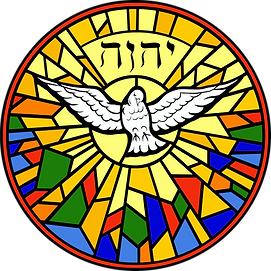 St. Francis Borgia Parish Religious EducationParent Name:Date:LastFirstAddress:Street AddressApartment/Unit #CityStateZIP CodePhone:EmailMedical Concerns:Full Name:Grade:Full Name:Grade:Full Name:Grade:Full Name:Grade:Full Name:Grade:Signature:Date: